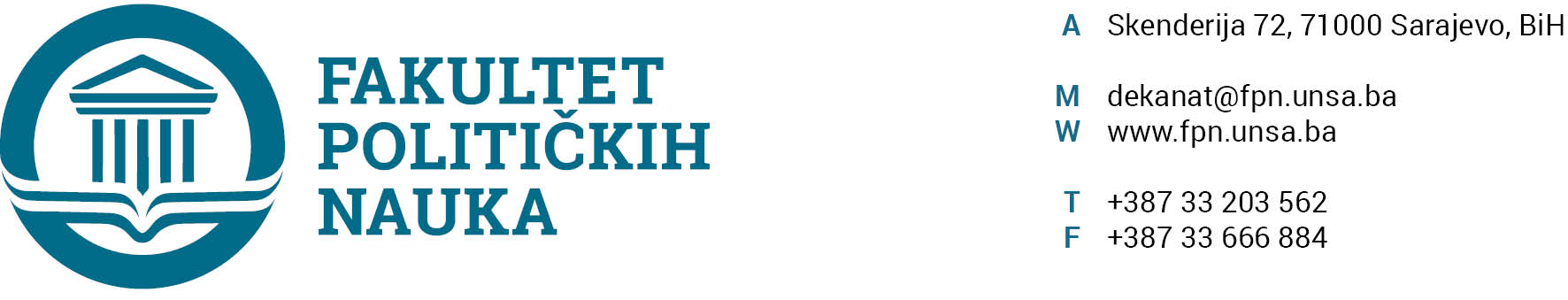 U skladu sa članom 126. Zakona o visokom obrazovanju („Službene novine Kantona Sarajevo“ br.33/2017,35/20,40/20,39/21) sekretar Fakulteta dajeSTRUČNO MIŠLJENJENa Prijedlog članova Komisije za ocjenu podobnosti teme doktorske disertacijei uslova kandidata Prijedlog članova Komisije za ocjenu podobnosti teme doktorske disertacije pod naslovom „UČEŠĆE POLICIJSKIH SNAGA U ODBRANI REPUBLIKE BOSNE I HERCEGOVINE OD AGRESIJE U PERIODU 1992. – 1995. GODINE“ i uslova kandidata  ŽELJKA PANIĆA, MA  u sastavu:Dr. Selmo Cikotić, vanredni profesor - predsjednik,Dr. Nermina Mujagić, redovni profesor - član,Dr. Vlado Azinović, redovni profesor - član.Nije u suprotnosti sa članom 34. i 36. Pravila studiranja za III ciklus studija Univerziteta u Sarajevu i članom 104. Statuta Univerziteta u Sarajevu. SEKRETAR FAKULTETAM.P.______________________                                                                                                                                                                                                            Umihana Mahmić, mr. iur. Broj: 03-1-298-13/22Sarajevo, 06.05.2022. godineDostaviti:Vijeću FPN;Senatu UNSA;a/a      U skladu sa članom 126. Zakona o visokom obrazovanju („Službene novine Kantona Sarajevo“ br.33/2017,35/20,40/20,39/21) sekretar Fakulteta dajeSTRUČNO MIŠLJENJENa Odluku o prihvatanju Izvještaja o ocjeni korigovane radne verzije projekta doktorske disertacije Odluka o prihvatanju Izvještaja o ocjeni korigovane radne verzije projekta doktorske disertacije kandidata DAMIRA BEVANDE, MA pod naslovom: „UTJECAJ ETNIČKIH PREDRASUDA NA RADIKALIZACIJU KOJA MOŽE VODITI TERORIZMU U BOSNI I HERCEGOVINI“  koji je sačinila Komisija u sastavu: Prof. dr. Izet Beridan, prof. emeritus-predsjednik,Prof. dr. Vlado Azinović-član/mentor,Prof. dr. Nerzuk Ćurak-član.Nije u suprotnosti sa članom 45. Pravila studiranja za III ciklus studija Univerziteta u Sarajevu i članom 104. Statuta Univerziteta u Sarajevu. SEKRETAR FAKULTETAM.P.______________________                                                                                                                                                                                                            Umihana Mahmić, mr. iur. Broj: 03-1-298-14/22Sarajevo, 06.05.2022. godineDostaviti:Vijeću FPN;Senatu UNSA;a/a      U skladu sa članom 126. Zakona o visokom obrazovanju („Službene novine Kantona Sarajevo“ br.33/2017,35/20, 40/20,39/21) sekretar Fakulteta dajeSTRUČNO MIŠLJENJENa Prijedlog članova Komisije za odbranu doktorske disertacije 	Prijedlog sljedećih članova Komisije za odbranu doktorske disertacije kandidata DAMIRA BEVANDE, MA pod naslovom: “UTJECAJ ETNIČKIH PREDRASUDA NA RADIKALIZACIJU KOJA MOŽE VODITI TERORIZMU U BOSNI I HERCEGOVINI”:                 DR. IZET BERIDAN, profesor emeritus na Fakultetu političkih nauka u Sarajevu, doktor socioloških nauka - predsjednik;DR. VLADO AZINOVIĆ, redovni profesor na Fakultetu političkih nauka u Sarajevu, doktor političkih nauka, na predmetu: Terorizam i savremeni svijet”, Naučna oblast sigurnosne i mirovne studije - mentor;DR. NERZUK ĆURAK, redovni profesor na Fakultetu političkih nauka u Sarajevu, doktor političkih nauka, na predmetima: “Geopolitika” i “Nauka o miru”, Oblast Sigurnosnih i mirovnih studija – član;DR. SEAD TURČALO, vanredni profesor na Fakultetu političkih nauka u Sarajevu, doktor nauka odbrane i sigurnosti, za oblast Sigurnosne i mirovne studije - zamjenik člana.Nije u suprotnosti sa članom 47. Pravila studiranja za III ciklus studija Univerziteta u Sarajevu i članom 104. Statuta Univerziteta u Sarajevu. SEKRETAR FAKULTETAM.P.______________________                                                                                                                                                                                                            Umihana Mahmić, mr. iur. Broj: 03-1-298-15/22Sarajevo, 06.05.2022. godineDostaviti:Vijeću FPN;Senatu UNSA;a/a      